Zagreb, March 22-24th, 2022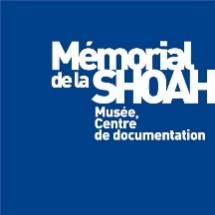 The Holocaust as a starting pointApplication formLOGISTIC Cancellation policyBy signing up to this program, applicants understand that this training is offered to a limited number of participants only for free. However, this entails high t direct and indirect costs for the organisers accommodation, food, and speaker fees. Should they be selected, each participant undertake to send her/his traveling tickets at least 2 weeks in advance. Registration will not be confirmed without this supporting document. Moreover, trainees pledge themselves to attend the whole training. Certificates will be delivered to the educators having the full two days and half only.Last minute cancelation without valid reason would also prevent participants from attending any other training courses by the organizers. Covid policy A sanitary pass in respect of the European legislation is mandatory to present on the first day.In addition, a negative antigenic test done 48 hours before the beginning of the seminar will be requested as well.. If you are tested positive in the Croatian territory, you must self-isolate for 10 days at your own cost. Moreover, it is strongly recommended to have a an health insurance covering your stay in ZagrebFollow up By signing up to this program, applicants commit to take part to a follow up meeting online 5 to 6 months after the seminar. I, the undersigned, understand and agree to the previously mentioned commitmentsSignatureSurnameNameMale/femalePosition, subjects taughtSchool/other institution of workRegion, CityE-mail addressPhone numberLanguages spoken and levelWhen English is the working language, please understand that you need a minimum B2 level(If you have, don’t hesitate to add any proof of language level such as examination scores)For how many years have you been teaching the Holocaust? What is the age range of the pupils you teach to? In past 5 years, how many Holocaust-related seminars have you attended?Please be specific and list the name of the institution providing the training, the name of the training and its datesMotivation letterPlease describe why do you want to participate in this seminarPlease describe what you expect to learnwhat you wish to gain through this seminarwhich topics you would like to see tackled in this seminarYour teaching of the Holocaust, genocides and mass atrocitiesPlease briefly describe :the experience you have in teaching the Holocaust, genocides and mass atrocitieswhich material you use when teaching about it how you use them in class what are the problems you are facing by teaching the Holocaust in class? What are the main sources you use to teach about the Holocaust? What is the main context in which you teach about the Holocaust? Check all that apply. Diet Eat everything, vegetarian, vegan, allergies, etc.Do you need accommodation during the seminar?If yes, take into account that it will be provided in twin rooms for 2 persons